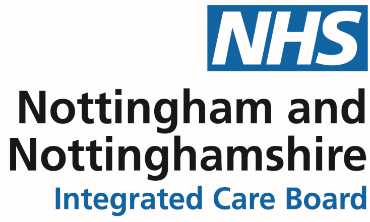 											          NN-ICB/22/169Dear Requestor RE: Freedom of Information RequestWith reference to your request for information I can confirm in accordance with Section 1 (1) of the Freedom of Information Act 2000 that we partially hold the information that you have requested.  A response to each part of your request is below.In the request you asked: Last year NHS England’s Director of Mental Health Claire Murdoch has promised an ‘absolute’. commitment to investing £2.3bn of extra spending by 2023-24I am writing to you to ask the following questions pertaining to this ring-fenced budget that has been allocated to 2023/24 for investing in Mental Health Services. It would be helpful if you could please give me information on the following points: How much of the £2.3 billion mental health investment fund will (has) Nottingham & Nottinghamshire ICS receive(d)?The ringfenced total budget for mental health services in Nottingham and Nottinghamshire ICB in 2023/24 is expected to be £204,117,000.  This is ringfenced from the ICB baseline budget, not additional funding.How has/ will this have been allocated and which individual / individuals are responsible for this from a commissioning perspective. The ICB lead on the allocation of MHIS spend in line with the agreed system wide mental health transformation programmes. The responsibility for the overall allocation is with Maxine Bunn - System Delivery Director Mental Health and ChildrenHow will the ICS use the additional funds?What type of projects will the ICS implement with the additional funds? The ICB will use the funds to deliver the Mental Health Transformation Programme within the requirements of the NHS Mental Health Long Term Plan and the Nottingham and Nottinghamshire ICS Mental Health Strategy, providing a strategic approach to improve local mental health provisions and reduce local health inequalities. There are 7 Transformation programmes led by multi-partner steering groups across the ICS to ensure delivery of programme objectives and ensuring a local focus on developments through working at place. Specialist Community Perinatal Mental Health; Children and Young People’s (CYP) Mental Health; Adult Severe Mental Illnesses (SMI) Community Care; Adult Common Mental Illnesses (IAPT);Mental Health Crisis Care and Liaison; Therapeutic Acute Mental Health Inpatient Care; Suicide Reduction and Bereavement Support.Is any funding ringfenced to fund initiatives/projects designed to try/test new digital solutions/products?No funding has been ringfenced for digital technology to date. However, plans include digital transformation in line with the current NHSE 2022/23 delivery plan for mental health, working with our ICS Digital Transformation leads.What type of outcomes is the ICS hoping to achieve with the initiatives/projects funded by the additional money? To date the developments have focused on increasing access to and availability of services and meeting the requirements of the Long-Term Plan.As part of the fund allocation process, will Place Based Partnerships and/or Primary Care Networks be able to apply to receive monies from the additional funds to implement projects they believe will benefit their local patient population?Yes.If that is the case, is there a process by which Place Based Partnerships and/or Primary Care Network apply to receive monies from the additional funds?Commissioning teams work closely with place-based teams to ensure all schemes which contribute to the outcomes outlined in the Long Term Plan and the ICS Mental Health Strategy are considered.If you would be able to give me the names and contact details of the commissioners responsible for managing the ring-fenced mental health investment that would be helpful.Please direct any queries to Maxine Bunn - System Delivery Director Mental Health and Children, email General Enquiries - NHS Nottingham and Nottinghamshire ICB   Could you also please let me know you let me know what the process is at the ICS for commissioning pilots for primary care.It is usually anticipated that any proposals for primary care pilots will have been supported at PCB and place level before discussion with the relevant ICB Officers.  Information regarding pilots can be emailed to nnicb-nn.mentalhealth@nhs.net for distribution to relevant Place and Mental Health leads.I would be interested to know who if anyone at the ICS is responsible for increasing capacity by releasing workload, again their contact details would be much appreciated.This question is not fully understood, however Nottingham and Nottinghamshire ICB do not have a specific person identified as responsible in this area.If you are unhappy with the way in which your request has been handled, NHS Nottingham and Nottinghamshire Integrated Care Board (ICB) have an internal review procedure through which you can raise any concerns you might have. Further details of this procedure can be obtained by contacting Lucy Branson, Associate Director of Governance via lucy.branson@nhs.net or by writing to FOI Team at NHS Nottingham and Nottinghamshire ICB, Sir John Robinson House, Sir John Robinson Way, Arnold, Daybrook, Nottingham, NG5 6DA.If you remain dissatisfied with the outcome of the internal review, you can apply to the Information Commissioner’s Office (ICO), who will consider whether the organisation has complied with its obligations under the Act and can require the organisation to remedy any problems. Generally, the ICO cannot make a decision unless you have exhausted the complaints procedure provided by NHS Nottingham and Nottinghamshire ICB. You can find out more about how to do this, and about the Act in general, on the Information Commissioner’s Office website at: https://ico.org.uk/for-the-public/Complaints to the Information Commissioner’s Office should be sent to: FOI/EIR Complaints Resolution, Information Commissioner’s Office, Wycliffe House, Water Lane, Wilmslow, Cheshire, SK9 5AF. Telephone 0303 123 1113 or report a concern via https://ico.org.uk/concerns/  Yours sincerelyFreedom of Information (FOI) Officer on behalf of NHS Nottingham and Nottinghamshire Integrated Care Boardnotts.foi@nhs.netAll information we have provided is subject to the provisions of the Re-use of Public Sector Information Regulations 2015. Accordingly, if the information has been made available for re-use under the Open Government Licence (OGL) a request to re-use is not required, but the license conditions must be met. You must not re-use any previously unreleased information without having the consent of NHS Nottingham and Nottinghamshire Integrated Care Board. Should you wish to re-use previously unreleased information then you must make your request in writing (email will suffice) to the FOI Lead via notts.foi@nhs.net. All requests for re-use will be responded to within 20 working days of receipt. 